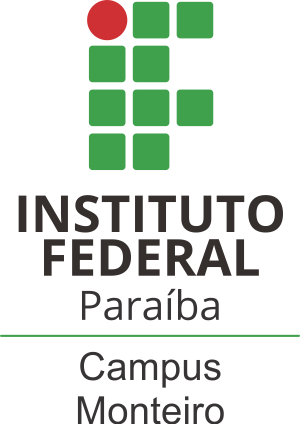 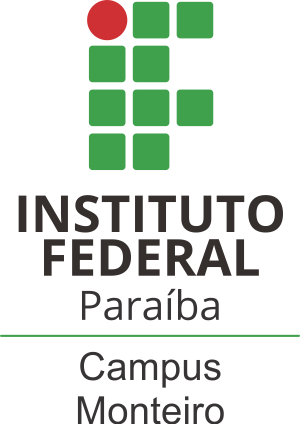 [NOME COMPLETO DE MEMBRO DE EQUIPE 1][NOME COMPLETO DE MEMBRO DE EQUIPE 2][NOME COMPLETO DE MEMBRO DE EQUIPE 3]TRABALHO DE CONCLUSÃO DE CURSO[TÍTULO DO PROJETO DE IMPLEMENTAÇÃO]: [Subtítulo do Projeto] MONTEIRO, MÊS DE 2016[NOME COMPLETO DE MEMBRO DE EQUIPE 1][NOME COMPLETO DE MEMBRO DE EQUIPE 2][NOME COMPLETO DE MEMBRO DE EQUIPE 3]TRABALHO DE CONCLUSÃO DE CURSO [TÍTULO DO PROJETO]: [Subtítulo do Projeto] Trabalho de Conclusão de Curso (TCC) apresentado ao Curso Superior de Tecnologia em Análise e Desenvolvimento de Sistemas, do Instituto Federal de Educação, Ciência e Tecnologia da Paraíba, Campus Monteiro, formatado na Modalidade Projeto de Implementação, como pré-requisito para obtenção do Título de Tecnólogo em Análise e Desenvolvimento de Sistemas, sob orientação do Prof. [B.Sc, M.Sc. ou D.Sc.] [Nome Completo do Orientador].MONTEIRO, MÊS DE 2016[NOME COMPLETO DE MEMBRO DE EQUIPE 1][NOME COMPLETO DE MEMBRO DE EQUIPE 2][NOME COMPLETO DE MEMBRO DE EQUIPE 3]TRABALHO DE CONCLUSÃO DE CURSO[TÍTULO DO PROJETO]: [Subtítulo do Projeto] Trabalho de Conclusão de Curso (TCC) apresentado ao Curso Superior de Tecnologia em Análise e Desenvolvimento de Sistemas, do Instituto Federal de Educação, Ciência e Tecnologia da Paraíba, Campus Monteiro, formatado na Modalidade Projeto de Implementação, como pré-requisito para obtenção do Título de Tecnólogo em Análise e Desenvolvimento de Sistemas, sob orientação do Prof. [B.Sc, M.Sc. ou D.Sc.] [Nome Completo do Orientador].BANCA EXAMINADORA______________________________________________________Prof. [B.Sc, M.Sc. ou D.Sc.] [Nome Completo do Orientador]Professor do IFPB (Orientador)______________________________________________________Prof. [B.Sc, M.Sc. ou D.Sc.] [Nome Completo do Professor]Professor do IFPB (Examinador)______________________________________________________Prof. [B.Sc, M.Sc. ou D.Sc.] [Nome Completo do Professor]Professor do IFPB (Examinador)Visto e permitida a impressão.Monteiro-PB, 17 de fevereiro de 2016. __________________________________________Prof. M.Sc. Ednaldo Dilorenzo de Souza FilhoCoordenador do Curso Superior de Tecnologia em Análise e Desenvolvimento de SistemasAGRADECIMENTOS[Agradeça a todos que direta ou indiretamente incentivaram ou apoiara a vocês ao longo do curso e na realização deste trabalho]RESUMO[Resuma do que se trata o seu trabalho para que o leitor possa se decidir se o trabalho é de seu interesse ou não, para continuidade de leitura. Portanto, o resumo destaca do que se trata o trabalho (sua abordagem) e de forma breve e objetiva tenta expor a sua relevância/importância, expondo sucintamente os resultados estimados/obtidos. O resumo pode ser feito no início ou no término da escrita do trabalho. É recomendado que ele possua apenas um parágrafo, contendo entre 150 à 500 palavras. A incapacidade de escrever o resumo indica que o seu trabalho possui problemas de escopo, pendentes de serem resolvidos]Palavras-chave: [no mínimo 3, no máximo 5 palavras-chave. Elas sintetizam as áreas do conhecimento que o trabalho abordou (tanto de técnicas, quanto do domínio de problema tratado). As palavras-chave deverão ser capitalizadas (primeira letra de cada palavra em maiúsculo), separadas entre si por ponto e finalizadas, também, por ponto. Por exemplo: Desenvolvimento de Sistemas. Sistemas Web. Processo Licitatório. Informática na Saúde. Informática na Educação.]ABSTRACT[Here, you must have to synthesize your work for the reader. So he will decide to continue (or not) reading. Thus, the abstract highlights what is your work  (or its approaches) and, as soon as possible, it tries to justify all the relevance/importance/contribution and estimated/obtained results of the work. The abstract can be done when starting or finishing the writing process. It must have just one paragraph, containing between 150 and 500 words]Keywords: [from 3 up to 5 keywords. They must synthesize the knowledge areas the work are treating (technical or associated to problem domain).  The words must be separated by points, also with another point after the last keyword. For instance:  System Development. Web Systems. Health Informatics.]LISTA DE ABREVIATURAS E SIGLAS[As abreviaturas e siglas correspondem a todos os acrônimos utilizados ao longo do trabalho. Alguns acrônimos podem ser "inventados" por conveniência. Por exemplo, se ao longo do trabalho você se refere muito ao termo Processo de Desenvolvimento de Software, crie o acrônimo PDS. Assim, o texto fica mais leve. Apesar da dica, não crie acrônimos que conflitem com outras siglas e abreviaturas que já são bastante conhecidas, para evitar equívocos por parte do leitor.]LISTA DE QUADROSNenhuma entrada de índice de ilustrações foi encontrada.LISTA DE TABELASNenhuma entrada de índice de ilustrações foi encontrada.LISTA DE FIGURASNenhuma entrada de índice de ilustrações foi encontrada.SUMÁRIO1	INTRODUÇÃO	11.1	Contexto e Problematização (Domínio do Problema)	11.2	Justificativa OU Contribuição OU Relevância	11.3	Objetivos	11.3.1	Objetivo Geral	11.3.2	Objetivos Específicos	11.4	Estrutura do Documento (Como o documento está organizado) - Opcional	12	FUNDAMENTAÇÃO TEÓRICA	32.1	Contextualização do Público-Alvo e das aplicações do Produto de Software	32.2	Conceitos e Trabalhos Relacionados ao Domínio do Problema de Software	32.3	Tecnologias Utilizadas	43	RESULTADOS OBTIDOS	53.1	Engenharia de Requisitos	53.2	Projeto Comportamental e Estrutural	53.3	Projeto Arquitetural	53.4	Projeto e Implementação da Interface com o Usuário	53.5	Projeto Gerencial do Protótipo	53.6	Implementação do Protótipo	53.7	Projeto e Execução de Testes e Verificação de Qualidade do Protótipo	64	CONSIDERAÇÕES FINAIS	74.1	Revisão dos Objetivos	74.2	Trabalhos Futuros	7REFERÊNCIAS	8APÊNDICE A - [(OPCIONAL) Tipo de documento]	9ANEXO A -	[(OPCIONAL) Tipo do documento]	10INTRODUÇÃOContexto e Problematização (Domínio do Problema)[Descreva o domínio do problema, expondo como era a realidade, ambiente, pessoas e processos de negócio antes da implantação do software. Se possível procure referenciar e expor algum dado, informação e opinião de pesquisa (de artigo/livro) interessante, até para dar maior respaldo a problematização. Procure quantificar e qualificar essa realidade anterior, sem o software, seus problemas/limitações, com uso de referências. Caso se faça uso de citações (referências) verifique a norma ABNT (NBR 10520) para evitar a caracterização de plágio.]Justificativa OU Contribuição OU Relevância[Aponte os motivos que fizeram a equipe adotar o desenvolvimento deste trabalho e implantação da solução proposta, considerando a importância/impacto/contribuição que o trabalho traz, de alguma forma, na área acadêmica, científica, tecnológica, ambiental, social ou simplesmente por interesse comercial].ObjetivosObjetivo Geral[Em até 5 linhas, indique qual o objetivo principal do seu trabalho. É como se alguém lhe perguntasse: o que se pretende alcançar com a implementação realizada nesse trabalho? Então, responda com clareza!].Objetivos Específicos[Faça uma lista enumerada de objetivos específicos (metas a serem alcançadas) para considerar que o objetivo geral do seu projeto de implementação foi atingido. Tradicionalmente, o trabalho é julgado pelo nível de atendimento à tais objetivos].Estrutura do Documento (Como o documento está organizado) - Opcional[Escreva de forma sucinta a organização dos elementos textuais que compõe o documento. Alguns elementos mostram-se obrigatórios para estarem contidos no trabalho enquanto outros são opcionais.]FUNDAMENTAÇÃO TEÓRICANeste capítulo serão abordados os conceitos que se referem ao assunto abordado no estudo, técnicas e tecnologias utilizados, bem como as respectivas justificativas para a adoção de cada uma delas. O que foi produzido (resultados) em decorrência desse emprego somente será abordado no capítulo 4]Contextualização do Público-Alvo e das aplicações do Produto de Software[Exponha todos as informações necessárias para caracterizar o público ao o qual o software será desenvolvido e o cenário no qual o software será aplicado, realize uma pesquisa para obtenção de informações e se possível com dados que reforcem a necessidade (a demanda) pelo software que está sendo desenvolvido no projeto. Caso o software desenvolvido se trate de algo inovador, exponha as aplicações do mesmo para a criação de um mercado (ou público-alvo) em potencial. Tais descrições devem ser convincentes.] Conceitos e Trabalhos Relacionados ao Domínio do Problema de Software[Nesta seção, aborde a teoria e os conceitos necessários para que se possa obter uma compreensão consistente do conhecimento associado ao domínio de problema do projeto de software. Por exemplo, considerando o domínio de problema de um software qualquer, que conceitos foram estudados para desenvolvê-lo melhor? Trabalhos Científicos? Teorias? Técnicas? Normas? Legislações? Aspectos Éticos?. Realize uma revisão de literatura (de conceitos/ informações/teorias e de trabalhos que possuem alguma relação, ou que serviram de base para o esse) e exponha o resultado desses estudos aqui. Essa revisão de literatura considera a exposição de informações relevantes que nortearam ou justificaram o desenvolvimento do trabalho. Para cada aspecto apresentado nesta seção é recomendável que se crie uma subseção, usando-se pertinentemente do recurso de referências ao longo do texto: para dar maior respaldo e também para se certificar de que o trabalho não se trata de plágio.]Tecnologias Utilizadas[Considerando o sistema que foi desenvolvido, detalhe as técnicas e recursos utilizados em sua implementação e as plataformas em que esse sistema será suportado.]RESULTADOS OBTIDOS[Neste capítulo deverão ser demonstrados os artefatos produzidos para o software, além de todas as informações associadas desde a análise até a os testes do software. Considerando o escopo da disciplina Projeto I, documente considerando o que foi obtido, até agora, para o produto de software em nível geral (seções 4.1 à 4.4). Relate, sob o contexto do que ocorreu durante o desenvolvimento do protótipo, em Projeto I, para apresentar os informações  em torno da etapa de implementação (seções 4.5 à 4.7)]Engenharia de Requisitos[Apresentar e explicar os artefatos e resultados obtidos sob esse aspecto. Estabelecer o link com os procedimentos adotados no capítulo anterior.]Projeto Comportamental e Estrutural[Apresentar e explicar os artefatos e resultados obtidos sob esse aspecto. Estabelecer o link com os procedimentos adotados no capítulo anterior.]Projeto Arquitetural[Apresentar e explicar os artefatos e resultados obtidos sob esse aspecto. Estabelecer o link com os procedimentos adotados no capítulo anterior.]Projeto e Implementação da Interface com o Usuário[Apresentar e explicar os artefatos e resultados obtidos sob esse aspecto. Estabelecer o link com os procedimentos adotados no capítulo anterior.]Projeto Gerencial do Protótipo[Apresentar e explicar os artefatos e resultados obtidos sob esse aspecto. Estabelecer o link com os procedimentos adotados no capítulo anterior.]Implementação do Protótipo[Apresentar e explicar os artefatos e resultados obtidos sob esse aspecto. Estabelecer o link com os procedimentos adotados no capítulo anterior.]Projeto e Execução de Testes e Verificação de Qualidade do Protótipo[Apresentar e explicar os artefatos e resultados obtidos sob esse aspecto. Estabelecer o link com os procedimentos adotados no capítulo anterior.]CONSIDERAÇÕES FINAIS[Neste capítulo deverão ser revisitados os resultados obtidos em confronto com os objetivos estabelecidos, bem como as perspectivas futuras para aperfeiçoamento do trabalho (e do produto de software). Considerando o escopo da disciplina Projeto I, realize as considerações finais em observância ao cumprimento da análise, do projeto e do protótipo desenvolvido para o sistema. Revisão dos Objetivos[Deverão ser revisitados o atendimento aos objetivos específicos do trabalho, relacionando-os com os resultados obtidos, de forma clara e objetiva. Aspectos positivos e negativos dos resultados podem ser recapitulados e seus respectivos impactos explicitados/ponderados/justificados. Exponha/enfatize as contribuições atingidas, quer sejam elas no campo científico, tecnológico ou social]. Aponte a viabilidade do projeto considerando os resultados e o protótipo obtido.Trabalhos Futuros[Se aplicável, expor o que poderia ser pesquisado/desenvolvido numa visão de aperfeiçoamento do trabalho de pesquisa (se aplicável) e do software produzido. Evidencie eventuais pendências/problemas constatados e como eles poderiam ser tratados no futuramente (por exemplo em Projeto II), justificando qualquer limitação presente com o término do trabalho].REFERÊNCIAS[Lista em ordem alfabética das fontes consultadas seguindo a norma NBR 6023 (Referências)][(OPCIONAL) Tipo de documento][Documento, modelos, artefatos, ou textos adicionais PRODUZIDOS PELO AUTOR, para complementar ou expandir algum argumento, conceito ou opinião. {SUGESTÃO: INCLUIR OPCIONALMENTE UM GUIA DE USO DAS PRINCIPAIS FUNÇÕES DO PROJETO}]  [(OPCIONAL) Tipo do documento][Documento, modelos, artefatos, ou textos adicionais NÃO PRODUZIDOS PELO AUTOR para fundamentar/ilustrar algum conceito apresentado, ou agregar um ponto de vista externo que seja relevante para a compreensão do trabalho.]ADSAnálise e Desenvolvimento de SistemasIFPBInstituto Federal de Educação, Ciência e Tecnologia da Paraíba